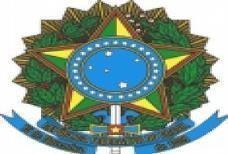 MINISTÉRIO DA EDUCAÇÃOINSTITUTO FEDERAL DO ESPÍRITO SANTOAv. Rio Branco, 50 - Santa Lúcia, Vitória - ES, 29056-264 INCUBADORAANEXO III - MODELO DE RECURSO ADMINISTRATIVO___________,____ de ___________de 2024.AoPresidente da Banca de SeleçãoRef: Recurso Administrativo – Edital Proex/Agifes 02/2024 - Chamada Pública de Fluxo Contínuo - Seleção de Propostas de Empreendedores Inovadores - Programa de Incubação de EmpreendimentosRecurso relativo à  	______O candidato, abaixo qualificado, vem, respeitosamente, apresentar suas razões de recurso, nos termos abaixo:Nome do candidato:  	Razões de recurso:______________________________________________________________________________________________________________________________________________________________________________________________________________________________________________________________________________________________________________________________________________________________________________________________________________________________________________________________________________________________________________________________________________________________________________________________________________________________________________________________________________________________________________________________________________________________________________________________________________________________________________Atenciosamente,____________________________(assinatura do candidato)